Муниципальная комиссия по делам несовершеннолетних и защите их прав в городе Нефтеюганске (КДНиЗП) в составе:«О комплексной безопасности несовершеннолетних и  принимаемых мерах по снижению уровня детского травматизма и смертности несовершеннолетних от внешних управляемых причин, в том числе о гибели детей вблизи водных объектов, выпадении детей из окон и т.п.» Заслушав во исполнение пункта 2 постановления Комиссии по делам несовершеннолетних и защите их прав при Правительстве Ханты-Мансийского автономного округа – Югры № 83 от 21.12.2021 информацию по вопросу повестки дня, комиссия установила следующее.В течение 2021 года в БУ «НОКБ им.В.И.Яцкив» зарегистрировано 857 травм бытового характера, полученных несовершеннолетними, 16 детей пострадали в результате дорожно – транспортных происшествий (2020 год – 820 и 6 соответственно). За 5 месяцев 2022 года  различные бытовые травмы получили 380 несовершеннолетних, в ДТП пострадали 6 несовершеннолетних.  	В целях профилактики и предупреждения чрезвычайных ситуаций, несчастных случаев с несовершеннолетними на педиатрических участках и в ходе   патронажей, на приемах в поликлиниках медицинские работники, а также специалист по социальной работе проводят разъяснительные профилактические беседы о запрете нахождения детей в местах, где имеется опасность причинения вреда их жизни и здоровью.  Проводятся беседы на темы: «Ответственность родителей за безопасность детей», «Правила безопасного поведения на улицах города», «Правила поведения на воде»,  «Детский травматизм в быту, на игровых площадках», «Как защитить ребенка от падения из окон», «Травматизм детей в период летнего  времени», «Предупредим ожоги у детей»,  «Удушье от мелких предметов» и другие. Ежегодно перед началом летних каникул врачи-травматологи рассказывают о детском травматизме, выступают в средствах массовой информации о том, как уберечь и обезопасить детей от разных видов травм. На сайте, в официальных аккаунтах социальных сетей (в Контакте, Телеграмм, Одноклассники) БУ «НОКБ им В.И.Яцкив», газете «Здравствуйте, нефтеюганцы» размещена информация по профилактике детского травматизма.Учитывая актуальность тематики, на стендах подразделений медицинского учреждения имеется информация по профилактике дорожно-транспортного травматизма, в том числе и бытового, распространены памятки, буклеты, брошюры, инструкции по предупреждению чрезвычайных происшествий с детьми.В период работы летних лагерей сотрудниками детской поликлиники проводятся просветительские мероприятия с детьми, посещающими лагерь, в т.ч. по профилактике травматизма. До 09.06.2022 года в 10 работающих лагерях проведено 50 бесед (охват – 1113 детей), распространено 350 памяток и брошюр. 	Продолжается информирование законных представителей, детей и подростков, в том числе воспитывающихся в семьях «группы риска», о работе «Детского телефона доверия» для оказания необходимой помощи несовершеннолетним, оказавшимся в трудной жизненной ситуации, в том числе психологической помощи. В целях профилактики детского дорожно-транспортного травматизма за 5 месяцев 2022 года организовано и проведено 87 пропагандистских мероприятий, 53 из них по профилактике ДТП с участием несовершеннолетних.За отчетный период проведено 6 профилактических мероприятий по массовой проверке водителей на предмет выявления перевозки детей без детских удерживающих устройств (согласно методическим рекомендациям ГУ ОБДД МВД РФ), к которому были привлечены члены родительского патруля и отрядов ЮИД.  В образовательных организациях проведены просветительские мероприятия по БДД, по вопросам о состоянии детского дорожно-транспортного травматизма и принимаемых мерах по профилактике и недопущению дорожно-транспортных происшествий с участием несовершеннолетних, так за 5 месяцев 2022 года сотрудниками отдела ГИБДД ОМВД России по г.Нефтеюганску в детских садах проведено 130 лекций, в школах 157 лекций,  75 просветительских мероприятий с родителями.	Отделом ГИБДД ОМВД России по г.Нефтеюганску организовано широкое информационное освещение всех мероприятий и акций на аккаунтах Госавтоинспекции Нефтеюганска и в местных СМИ. Так за 5 месяцев 2022 года вышло в эфир 1162 материала, из них 93 на ТВ, 364 на радио, в сети интернет - 702, в печатных изданиях - 3, из них по профилактике детского дорожно-транспортного травматизма - 229, по проблеме управления в состоянии опьянения - 133.За 5 месяцев 2022 в ОМВД России по г. Нефтеюганску зарегистрировано в книгу учета сообщений и преступлений 5 информации о ДТП с участием малолетних детей, по каждому факту осуществлен выезд сотрудниками ОДН ОМВД России по г.Нефтеюганску и ОГИБДД ОМВД России по г.Нефтеюганску по месту жительства, с каждым законным представителем проведена профилактическая беседа о надлежащем исполнении родительских обязанностей, проведено обследование жилищно – бытовых условий. По каждому факту вынесено постановление об отказе в возбуждении уголовного дела, данные постановления в последующим направлены в МКДН и ЗП по 
г. Нефтеюганску для сведения.Гибели детей вблизи водных объектов, выпадения детей из окон в ОМВД России по г. Нефтеюганску за 5 месяцев 2022 года не зарегистрировано. В образовательных организациях, подведомственных Департаменту образования и молодежной политики администрации города (далее ДОиМП) с несовершеннолетними и родителями (законными представителями) в системном режиме проводятся мероприятия по вопросам соблюдения комплексной безопасности и предупреждения гибели детей: -инструктажи с детьми, работниками по соблюдению требований пожарной безопасности в летний пожароопасный сезон;-инструктажи перед проведением мероприятий;-беседы с детьми по правилам дорожно - транспортной, противопожарной антитеррористической безопасности, лекции - беседы сотрудников ОГИБДД ОМВД России по г.Нефтеюганску с воспитанниками на тему: «Правила безопасности на дорогах и не только»;-лекции по профилактике детского электротравматизма с участием специалистов филиала АО «Россети Тюмень» Нефтеюганские электрические сети;-открытые уроки «Основы безопасности жизнедеятельности» и занятия, приуроченные ко Дню защиты детей, с участием сотрудников МЧС России;-просмотр тематических видеофильмов по безопасности;-ознакомление несовершеннолетних и родителей (законных представителей) несовершеннолетних с памятками о мерах безопасности на объектах повышенной опасности;-акции «Стоп! Москитная сетка!», «Сохрани жизнь маленькому пассажиру»;-разъяснительная работа с родителями (законными представителями) несовершеннолетних о безопасности детей и предупреждении несчастных случаев в летний период, выполнении требований безопасности на воде, вблизи водных объектов, недопустимости оставления детей без присмотра;-распространение памяток для родителей (законных представителей) несовершеннолетних: «А Ваш ребенок в безопасности?», «Усиление контроля за несовершеннолетними», «Правила пользования электроприборами», «Осторожно - высокое напряжение!», «Электричество опасно для жизни!», «Электричество опасно! Не делай сам и научи своих детей!», «Безопасность в загородном доме», «Пожарная безопасность на даче», флаеров, ярких рекламных листовок, информирующих о работе телефона горячей линии в круглосуточном режиме, памяток с номерами телефонов служб спасения, телефона доверия, служб экстренного реагирования, пресс-релиза «Как уберечь ребёнка от падения из окна», разработанного Межрайонной прокуратурой.На информационных стендах в образовательных организациях размещены номера экстренных оперативных служб, материалы по правилам поведения и требованиям безопасности на объектах повышенной опасности. Работники организации ознакомлены с номерами экстренных оперативных служб под роспись. В целях реализации постановления Правительства Российской Федерации от 18.09.2020 № 1485 «Об утверждении Положения о подготовке граждан Российской Федерации, иностранных граждан и лиц без гражданства в области защиты от чрезвычайных ситуаций природного и техногенного характера», приказа МЧС России от 29.07.2020 № 565 «Об утверждении Инструкции по подготовке и проведению учений и тренировок по гражданской обороне, защите населения от чрезвычайных ситуаций природного и техногенного характера, обеспечению пожарной безопасности и безопасности людей на водных объектах», согласно утвержденному Плану проведения тренировок и учений в образовательных организациях города Нефтеюганска на 2022 год в период март-апрель 2022 года проведены тренировки и учения по отработке планов эвакуации. В образовательных организациях руководителями принимаются дополнительные меры по безопасности:-разрабатываются приказы об усилении мер комплексной безопасности и предупреждении чрезвычайных ситуаций в образовательной организации; приказы доводятся до работников под роспись;-назначаются ответственные лица за обеспечение комплекса дополнительных мер пожарной, антитеррористической, санитарно-противоэпидемиологической безопасности, контроля за системой жизнеобеспечения в образовательной организации;-усилен пропускной режим, определяется круг лиц и порядок пропуска в образовательную организацию, проводится проверка сотрудника частного охранного предприятия по исполнению его должностной инструкции по обеспечению мер безопасности;-обеспечивается бесперебойная работа автоматической пожарной сигнализации, системы видеонаблюдения, системы тревожной сигнализации (кнопки экстренного вызова полиции), электрооборудования и электроприборов, эффективность работы водопроводных, канализационных, отопительных систем, вентиляции, наличие первичных средств пожаротушения, индивидуальных средств защиты.В целях оперативного решения вопросов по обеспечению комплексной безопасности в образовательных организациях организовано проведение:-дополнительных занятий с должностными лицами, ответственными за обеспечение пожарной, антитеррористической безопасности;-проверок состояния систем пожарной сигнализации, видеоконтроля и наблюдения, средств связи и оповещения, источников наружного и внутреннего водоснабжения, первичных средств пожаротушения, путей эвакуации и эвакуационных выходов, водопроводных, канализационных сетей, отопления, вентиляции в организации, соответствия подключения электроприборов к электрическим сетям;-осмотров чердачных, подвальных помещений, запасных выходов на предмет обнаружения посторонних объектов;-разъяснительной работы среди работников о необходимости повышения бдительности и гражданской ответственности в период подготовки и проведения мероприятий, в том числе с использованием информационных материалов;-дополнительных бесед с обучающимися на классных часах, с родителями (законными представителями) несовершеннолетних на родительских собраниях о соблюдении требований охраны труда, пожарной, антитеррористической безопасности во время пребывания в образовательной организации, о мерах предосторожности и правилах поведения. В БУ ХМАО – Югры «Нефтеюганский комплексный центр социального обслуживания населения» (далее – Центр) проведена следующая профилактическая работа по комплексной безопасности несовершеннолетних:-актуализирована  информация на официальном сайте Центра в разделах «Безопасность», «Безопасность дорожного движения»; -проведены профилактические беседы с несовершеннолетними и  родителями,  состоящими на учете в Центре,  о необходимости знания и использования телефонов экстренных служб, инструктажи о правилах поведения в школе, дома и на улице, а также в случае экстремальных ситуаций, в том числе направленных на недопущение их возникновения (156 бесед с несовершеннолетними, 118 бесед с родителями (законными представителями); -распространены  информационно-разъяснительных материалы (памятки, буклеты, листовки) по предупреждению детского дорожно - транспортного травматизма, адаптированных для детей, родителей: «Чтобы не случилась беда»,  «Памятка безопасности», «Как уберечь себя от опасности», Советы родителям «Безопасные каникулы», «Памятка родителям» (МЧС), «Воспитываем грамотного пешехода», «Памятка безопасности на водных объектах»  (распространено 211 экземпляров).В отделении для несовершеннолетних (в том числе «Социальный приют», сектор дневного пребывания несовершеннолетних) систематически проводится работа с вновь принятыми воспитанниками: инструктажи по соблюдению правил поведения, технике безопасности, основам безопасности жизнедеятельности.Осуществляется взаимодействие с территориальным отделом надзорной деятельности Главного управления МЧС России по Ханты-Мансийскому автономному округу – Югре с целью мониторинга и получения информации об изменениях пожарной обстановки для своевременного перевода учреждения в режим повышенной готовности или чрезвычайной ситуации.  Ведется журнал ежедневного амбулаторного приема детей, журнал  ежедневной  термометрии  с занесением её результатов   (не менее двух раз в сутки).    В целях реализации мер, направленных на снижение уровня детского травматизма и несчастных случаев с детьми, в учреждениях, подведомственных комитету культуры и туризма администрации города, проводятся профилактические мероприятия:  беседы по правилам дорожного движения и безопасного поведения на улице,  родительские собрания, информационные акции и классные часы с участием сотрудников ОМВД России по городу Нефтеюганску и т.д.За отчетный период 2022 года подведомственными учреждениями культуры в рамках комплексной безопасности проведено 78 мероприятий, охвачено более 7000 человек.Учреждениями культурно-досугового типа: МБУК «Центр национальных культур», МБУК «Культурно-досуговый комплекс» для участников детских творческих коллективов организованы профилактические мероприятия: «Безопасное поведение», «Будь осторожен», «У ПДД каникул нет!», направленные на безопасное поведения детей на дорогах, в быту, на отдыхе. Охвачено 244 человека. В МБУК «Центр национальных культур» 31.03.2022 года с участниками клубных формирований инспектором по пропаганде безопасности дорожного движения отдела ГИБДД ОМВД России по г.Нефтеюганску проведена беседа «Знатоки правил дорожного движения». Охвачено 49 человек.В учреждениях дополнительного образования в сфере культуры: МБУ ДО «Детская школа искусств», МБУ ДО «Детская музыкальная школа им.В.В.Андреева» организована систематическая работа по предупреждению детского дорожно-транспортного травматизма, направленная на повышение у учащихся дорожно-транспортной дисциплины. Классными руководителями проведено 19 бесед на темы: «Основы безопасного поведения детей на дорогах», «Профилактика детского дорожно-транспортного травматизма». Охвачено 665 человек.С целью предупреждения и профилактики суицидального поведения детей и подростков подведомственными учреждениями дополнительного образования проведено 23 мероприятия, охвачено более 1000 человек.В подведомственных учреждениях дополнительного образования в отчетном периоде классными руководителями посредством мессенджеров Viber и WhatsApp родителям (законным представителям) были направлены информационные материалы по правилам безопасности несовершеннолетних, по предупреждению чрезвычайных происшествий с детьми, а также о необходимости регулярного контроля за время провождением несовершеннолетних. Охвачено более 600 человек.В холле МБУ ДО «Детская школа искусств» демонстрировался мультфильм «Выбирай безопасный путь через дорогу». Охвачено более 200 человек.В конце учебного года преподавателями учреждений дополнительного образования и руководителями клубных формирований проведены инструктажи по правилам безопасного поведения в общественных местах, в поездках, на дороге. В подведомственных учреждениях на официальных сайтах, информационных стендах,  в группах социальной сети «ВКонтакте» размещены и постоянно обновляются информационные материалы (памятки, буклеты, рекомендации и др.)  по комплексной безопасности детей. Среди несовершеннолетних и их родителей  распространяются тематические памятки, буклеты и листовки. Подведомственными учреждениями постоянно ведется мониторинг несчастных случаев с несовершеннолетними. За отчетный период 2022 года несчастных случаев не зарегистрировано. Обеспечение комплексной безопасности занимающихся спортом в учреждениях, подведомственных комитету физической культуры и спорта администрации города (далее - Учреждения, Комитет) является одним из приоритетных направлений тренировочного процесса.На территории города Нефтеюганска все учреждения спорта расположены в типовых зданиях, имеют паспорта антитеррористической защищенности, оборудованы инженерно-техническими средствами и системами, обеспечивающими антитеррористическую защищенность объектов спорта в соответствии с требованиями постановления Правительства Российской Федерации от 06.03.2015 № 202 «Об утверждении требований к антитеррористической защищенности объектов спорта и формы паспорта безопасности объектов спорта».Все учреждения, подведомственные Комитету:-прокатегорированы, имеют согласованные в соответствующих территориальных органах паспорта безопасности;-оснащены системами видеонаблюдения, системами контроля управлением доступа, стационарными и ручными металлоискателями, кнопкой экстренного вызова полиции. Имеют периметральное ограждение, наружное электрическое освещение территории;-обеспечен пропускной и внутриобъектовый режим, охрана осуществляется сотрудниками частных охранных предприятий, имеющих соответствующие лицензии.В целях обеспечения пожарной безопасности Учреждения оснащены 
техническими средствами защиты (пожарная сигнализация, системы 
оповещения о пожаре, аварийное освещение зданий, пожарное водоснабжение), первичными средствами пожаротушения. Также, во всех Учреждениях 
разработана документация организационно-распорядительного характера по 
вопросам пожарной безопасности, планы эвакуации на случай возникновения 
чрезвычайной ситуации.Руководителями учреждений, подведомственных Комитету, обеспечен 
ежедневный контроль за проведением комплекса санитарно-противоэпидемических (профилактических) мероприятий, обеспечением противопожарной, антитеррористической безопасности на объектах спорта.Кроме того, в целях обеспечения комплексной безопасности 
несовершеннолетних, недопущения гибели и травматизма детей от управляемых причин в учреждениях ведется системная разъяснительная работа с распространением памяток для несовершеннолетних и родителей (законных представителей), направленная на профилактику детского травматизма по: -мерам пожарной безопасности (в том числе о запрете использования 
пиротехнических изделий);-правилам дорожного движения (в том числе, 
ношение детьми световозвращающих элементов в темное время суток, 
использование ремней безопасности, детских удерживающих устройств);-электробезопасности (в том числе о правилах использования бытовых электронагревательных приборов);-правилам поведения на водных объектах с учетом сезонных рисков, мерам безопасности при играх на открытом воздухе в зимний период (в том числе                   температурный режим, катание со стихийных снежных горок, соблюдение безопасности от возможного падения наледи и схода снега с крыш зданий). Актуализируются схемы безопасных маршрутов движения детей по пути «дом-спортивная школа-дом». В целях снижения уровня детского травматизма от управляемых причин с несовершеннолетними и родителями (законными представителями) в течение года систематически проводятся информационно-разъяснительные мероприятия, направленные на профилактику детского травматизма. В целях профилактики детского дорожно – транспортного травматизма 
приняты следующие меры:-в Учреждениях назначены лица, ответственные за осуществление работы по профилактике детского дорожно-транспортного травматизма; -во всех Учреждениях оформлены и обновляются уголки безопасности дорожного движения.На сайтах Учреждений размещена информация для родителей и 
несовершеннолетних по вопросам общей безопасности, которая регулярно 
обновляется.Тематические памятки по вопросам комплексной безопасности детей 
систематически размещаются в свободном доступе в сети Интернет на сайтах Учреждений, социальных сетях и мессенджерах WhatsApp, Viber и т.д.  Проведены встречи с инспекторами ОДН ОМВД России по г.Нефтеюганску по вопросу формирования законопослушного поведения, о возможных рисках гибели несовершеннолетних и травмирования детей на водных объектах, в том числе покрытых льдом (приняло участие 450 человек), Общества с ограниченной ответственностью «Сибирский лекарь».Проводятся мероприятия по предотвращению дорожно-транспортного травматизма, включающие безопасную перевозку детей, организацию занятий по соблюдению правил безопасности дорожного движения, 
соответствующие инструктажи с детьми и персоналом.  Организованные выезды детей за пределы города согласовывается с ОГИБДД ОМВД России по г.Нефтеюганску (в соответствии с межведомственным приказом от 04.09.2017 «Об организации перевозок автотранспортными средствами организованных групп детей к месту проведения спортивных, культурно-массовых мероприятий и обратно»).Во время летней оздоровительной компании соблюдены все меры 
комплексной безопасности несовершеннолетних.На территории спортивных объектах ежегодно проводится 
инсектоакарицидная обработка открытой стации, профилактические 
дератизационные и дезинсекционные работы.Ежегодно утверждается комиссия по проверке дворовых спортивных 
площадок на соответствие требованиям и нормам санитарно-эпидемиологической и противопожарной безопасности.Учитывая вышеизложенное, комиссия постановляет:1.Департаменту образования и молодежной политики администрации города, комитету физической культуры и спорта администрации города, комитету культуры и туризма администрации города: запланировать и провести профилактические мероприятия в подведомственных организациях и учреждениях, пришкольных лагерях, площадках краткосрочного пребывания детей и иных видах занятости и досуга несовершеннолетних, направленных на: 1.1.Предупреждение чрезвычайных ситуаций с несовершеннолетними.1.2.Обучение несовершеннолетних безопасному поведению в ситуациях, представляющих угрозу жизни и здоровью несовершеннолетних.1.3.Изучение, закрепление, соблюдение правил дорожного движения (с использованием детских автомобильных городков и площадок).1.4.Информацию об итогах проведения профилактических мероприятий (формы проведения, название мероприятий, количество и категория участников) направить в муниципальную комиссию по делам несовершеннолетних и защите их прав в городе Нефтеюганске.Срок: до 01 сентября 2022 года.2.Отделу государственной инспекции безопасности дорожного движения Отдела министерства внутренних дел России по г.Нефтеюганску: предоставлять в муниципальную комиссию по делам несовершеннолетних и защите их прав в г.Нефтеюганске: учетные сведения о детях, получивших травмы в результате дорожно – транспортных происшествий, погибших в результате дорожно – транспортных происшествий.Срок: ежемесячно до 05 числа следующего за отчетным периодом.3.Отделу по организации деятельности муниципальной комиссии по делам несовершеннолетних и защите их прав в г.Нефтеюганске: запрашивать сведения в Отделе министерства внутренних дел России по г.Нефтеюганску, Отделе министерства внутренних дел России по Нефтеюганскому району о нарушениях законодательства в сфере перевозок организованных групп несовершеннолетних. Срок: ежеквартально  до 05 числа следующего за отчетным периодом.4.Департаменту образования и молодежной политики администрации города организовать мероприятия, направленные на профилактику и предупреждение несчастных случаев с несовершеннолетними:4.1.Педагогические советы с рассмотрением основных причин детского травматизма в образовательных организациях, в т.ч. на занятиях физической культурой и спортом.4.2.Родительские собрания с освещением вопросов профилактики травматизма детей в школе и в быту.4.3.Плановые и внеплановые инструктажи по охране труда и технике безопасности во время проведения подвижных игр, во время уроков и перемен.4.4.Беседы с элементами тренинга: «Я в ответе за свои поступки», «Жизнь по собственному выбору», тренинги с обучающимися 5-11 классов по снижению уровня  агрессии и тревожности, по противостоянию буллингу в подростковой среде; медиативные процедуры - в случае выявления фактов школьного буллинга, проявления обучающимся агрессивного поведения в отношении учащихся школы, направленные на незамедлительное принятие мер по устранению данных фактов (при согласии законных представителей).4.5.Мероприятия с обучающимися 7-11 классов и их родителями (законными представителями) просветительского и разъяснительного характера с привлечением представителей правоохранительных органов, детских и молодежных общественных организаций, СМИ по вопросам предупреждения заведомо ложных сообщений о готовящихся террористических актах на объектах торговли, образования и транспорта.Срок до 20 декабря 2022 года.5.Департаменту образования и молодежной политики администрации города, комитету физической культуры и спорта администрации города, комитету культуры и туризма администрации города, Управлению опеки и попечительства администрации города, бюджетному учреждению Ханты – Мансийского автономного округа – Югры «Нефтеюганский комплексный центр социального обслуживания населения», ОМВД России по городу Нефтеюганску: разработать и распространить памятки, буклеты, листовки об ответственности несовершеннолетних за совершение преступлений по ст. 207 УК РФ (заведомо ложные сообщения о готовящемся террористическом акте); информацию о количестве размещенных в СМИ памятках, буклетах, листовках (с указанием количества просмотров в социальных сетях) и количестве распространенных среди несовершеннолетних и их родителей (законных представителей) направить в адрес муниципальной комиссии по делам несовершеннолетних и защите их прав в городе Нефтеюганске.Срок до 20 декабря 2022 года.Председательствующий                                                                            А.В.Ченцов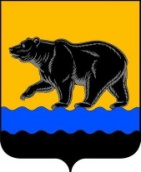 Муниципальное образование  город НефтеюганскМУНИЦИПАЛЬНАЯ КОМИССИЯ ПО ДЕЛАМ НЕСОВЕРШЕННОЛЕТНИХ И ЗАЩИТЕ ИХ ПРАВ В ГОРОДЕ НЕФТЕЮГАНСКЕ9 мкрн., д. 29, г.Нефтеюганск,Ханты-Мансийский  автономный округ - Югра(Тюменская область), 628303Телефон: 22-73-72, факс: 23-75-52, 23-77-62E-mail: KDN@admugansk.ruМуниципальное образование  город НефтеюганскМУНИЦИПАЛЬНАЯ КОМИССИЯ ПО ДЕЛАМ НЕСОВЕРШЕННОЛЕТНИХ И ЗАЩИТЕ ИХ ПРАВ В ГОРОДЕ НЕФТЕЮГАНСКЕ9 мкрн., д. 29, г.Нефтеюганск,Ханты-Мансийский  автономный округ - Югра(Тюменская область), 628303Телефон: 22-73-72, факс: 23-75-52, 23-77-62E-mail: KDN@admugansk.ruМуниципальное образование  город НефтеюганскМУНИЦИПАЛЬНАЯ КОМИССИЯ ПО ДЕЛАМ НЕСОВЕРШЕННОЛЕТНИХ И ЗАЩИТЕ ИХ ПРАВ В ГОРОДЕ НЕФТЕЮГАНСКЕ9 мкрн., д. 29, г.Нефтеюганск,Ханты-Мансийский  автономный округ - Югра(Тюменская область), 628303Телефон: 22-73-72, факс: 23-75-52, 23-77-62E-mail: KDN@admugansk.ruМуниципальное образование  город НефтеюганскМУНИЦИПАЛЬНАЯ КОМИССИЯ ПО ДЕЛАМ НЕСОВЕРШЕННОЛЕТНИХ И ЗАЩИТЕ ИХ ПРАВ В ГОРОДЕ НЕФТЕЮГАНСКЕ9 мкрн., д. 29, г.Нефтеюганск,Ханты-Мансийский  автономный округ - Югра(Тюменская область), 628303Телефон: 22-73-72, факс: 23-75-52, 23-77-62E-mail: KDN@admugansk.ruМуниципальное образование  город НефтеюганскМУНИЦИПАЛЬНАЯ КОМИССИЯ ПО ДЕЛАМ НЕСОВЕРШЕННОЛЕТНИХ И ЗАЩИТЕ ИХ ПРАВ В ГОРОДЕ НЕФТЕЮГАНСКЕ9 мкрн., д. 29, г.Нефтеюганск,Ханты-Мансийский  автономный округ - Югра(Тюменская область), 628303Телефон: 22-73-72, факс: 23-75-52, 23-77-62E-mail: KDN@admugansk.ruМуниципальное образование  город НефтеюганскМУНИЦИПАЛЬНАЯ КОМИССИЯ ПО ДЕЛАМ НЕСОВЕРШЕННОЛЕТНИХ И ЗАЩИТЕ ИХ ПРАВ В ГОРОДЕ НЕФТЕЮГАНСКЕ9 мкрн., д. 29, г.Нефтеюганск,Ханты-Мансийский  автономный округ - Югра(Тюменская область), 628303Телефон: 22-73-72, факс: 23-75-52, 23-77-62E-mail: KDN@admugansk.ruСубъектам системы профилактики безнадзорности и правонарушений несовершеннолетнихПОСТАНОВЛЕНИЕ№ 27 от 16.06.2022ПОСТАНОВЛЕНИЕ№ 27 от 16.06.2022ПОСТАНОВЛЕНИЕ№ 27 от 16.06.2022ПредседательствующийОтветственный секретарьА.В. Ченцов, заместитель председателя комиссии по делам несовершеннолетних и защите их прав в городе НефтеюганскеЕ.П.Герасимова, специалист-эксперт отдела по организации деятельности комиссии по делам несовершеннолетних и защите их прав администрации городаПринявшие участие в голосованииАнанина Наталья Николаевна, Брюханова Галина Антоновна,  Волкова Любовь Сергеевна, Поливенко Наталья Николаевна, Полыгалова Наталья Викторовна, Русс Мария Николаевна, Тернопольченко Анна Викторовна, Хвальчев Александр Юрьевич, Шипачева Ирина Александровна, Шиханихина Светлана ВладимировнаНе принявшие участие в голосованииАндреевский Денис Александрович, Кузнецов Виктор Васильевич, Кузнецов Игорь Николаевич, Смирнова Наталья Валерьевна, Филинова Наталья Владимировна